                                          IZVJEŠTAJ Dana 11.02.2021. godine, na času matematike, učiteljica Vera Miletić i vaspitačica Milica Jelić su realizovale Dan igre.Učenici su radom u digitalnim udžbenicima i realizovanjem raznih aktivnosti proširili znanja o brojevima do 5.Na taj način je realizovana priprema za čas koja implementira razvoj ključnih kompetencija .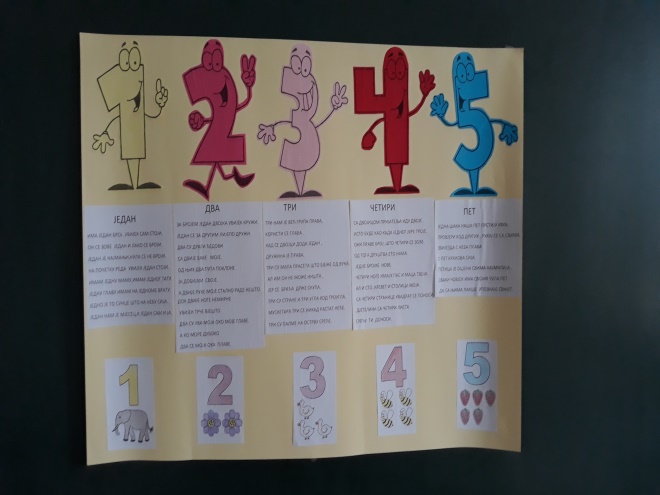 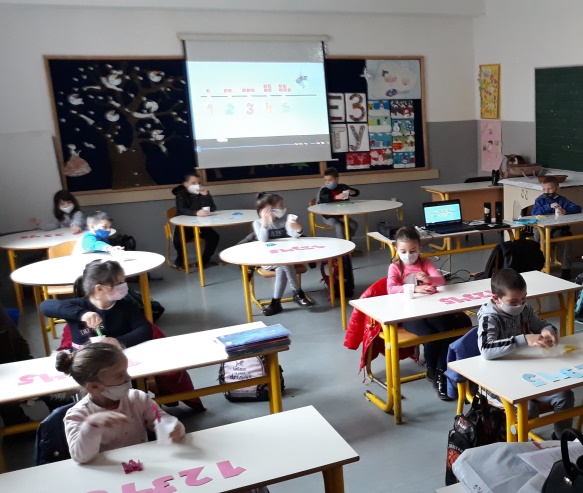 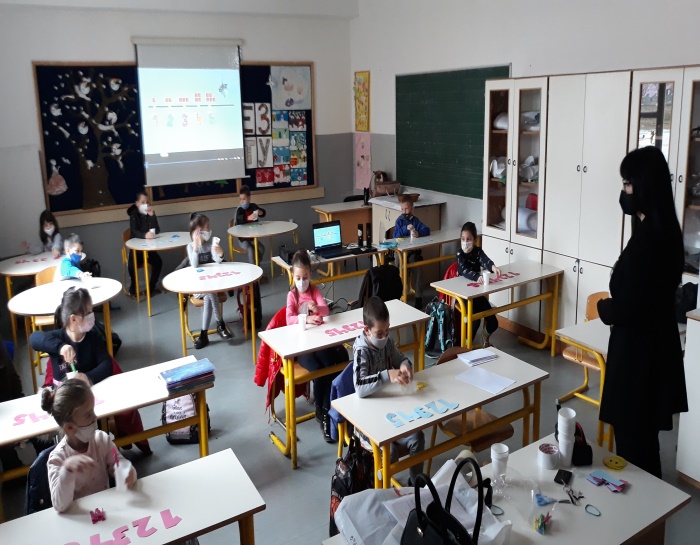 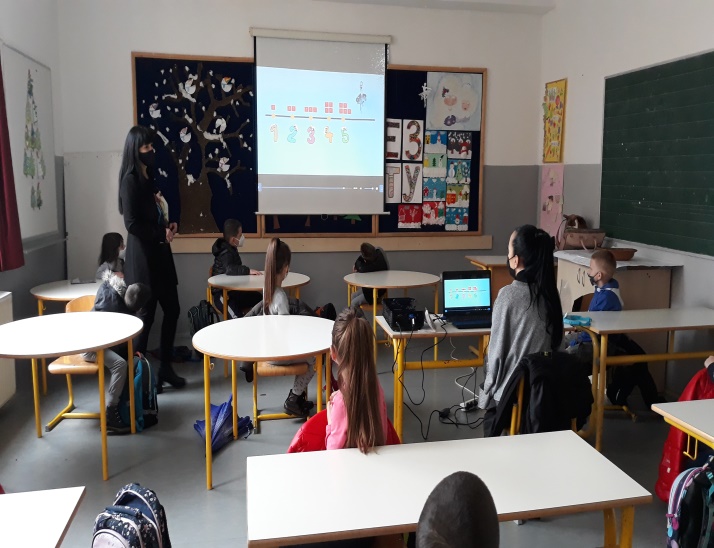 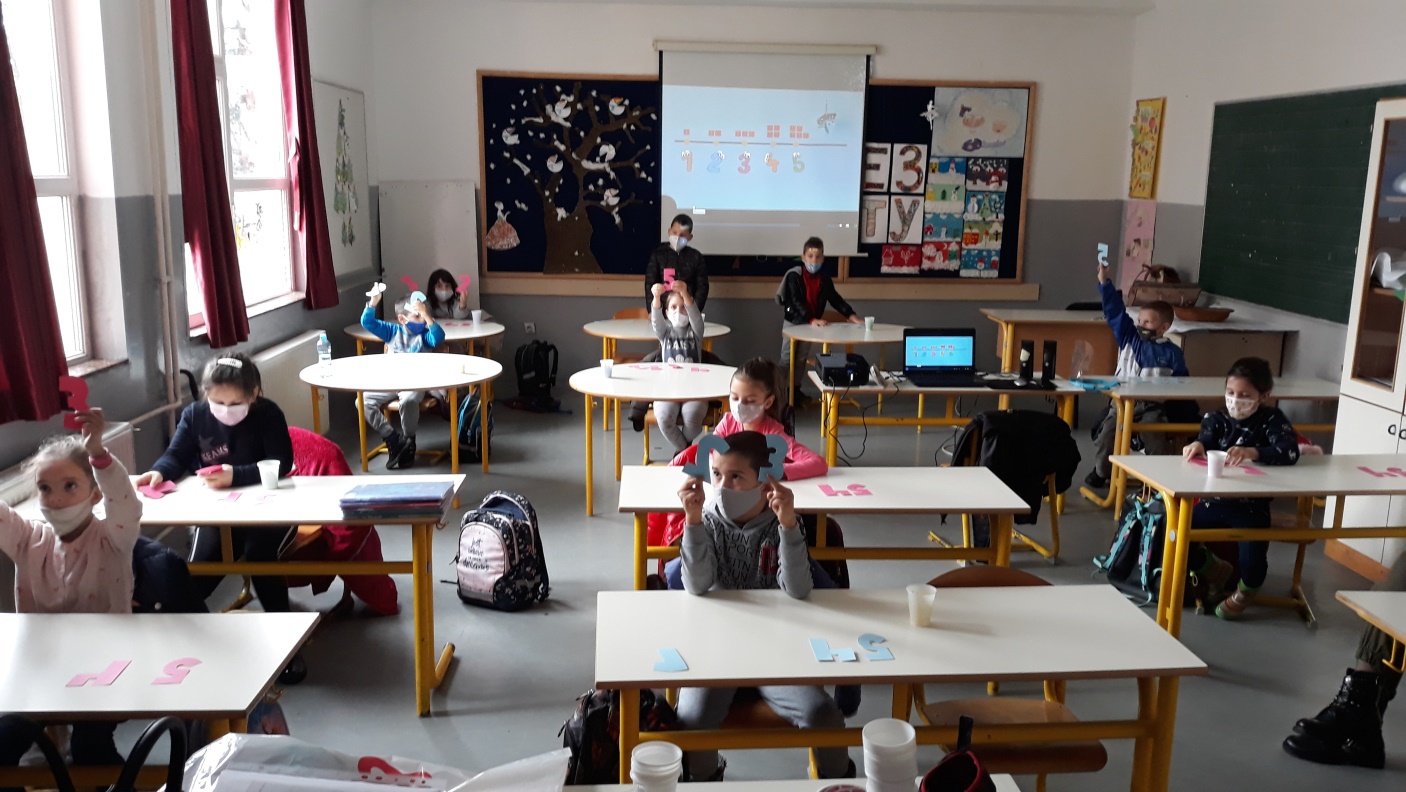 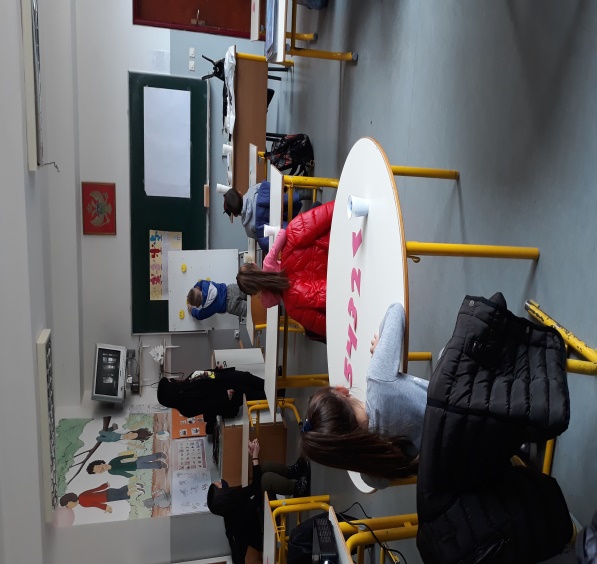 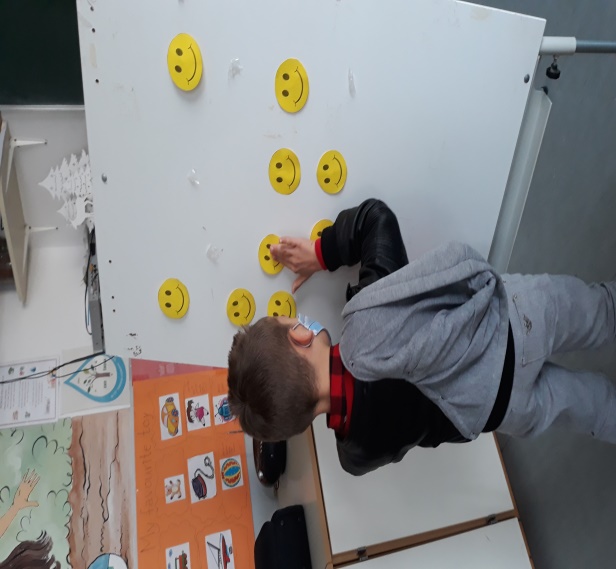 